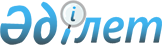 О признании утратившим силу решение Астраханского районного маслихата от 22 декабря 2017 года № 6С-28-9 "Об утверждении правил управления бесхозяйными отходами, признанными решением суда поступившими в коммунальную собственность Астраханского района"Решение Астраханского районного маслихата Акмолинской области от 25 февраля 2022 года № 7С-20-2. Зарегистрировано в Министерстве юстиции Республики Казахстан 4 марта 2022 года № 27021
      В соответствии со статьей 27 Закона Республики Казахстан "О правовых актах", Астраханский районный маслихат РЕШИЛ:
      1. Признать утратившим силу решение Астраханского районного маслихата "Об утверждении правил управления бесхозяйными отходами, признанными решением суда поступившими в коммунальную собственность Астраханского района" от 22 декабря 2017 года № 6С-28-9 (зарегистрировано в Реестре государственной регистрации нормативных правовых актов № 6312).
      2. Настоящее решение вводится в действие по истечении десяти календарных дней после дня его официального опубликования.
					© 2012. РГП на ПХВ «Институт законодательства и правовой информации Республики Казахстан» Министерства юстиции Республики Казахстан
				
      Секретарь Астраханскогорайонного маслихата

М.Қожахмет
